СОВЕТ  ДЕПУТАТОВ ДОБРИНСКОГО МУНИЦИПАЛЬНОГО РАЙОНАЛипецкой области17-я сессия VI-го созываРЕШЕНИЕ10.02.2017г.                                  п.Добринка	                                     №133-рсОб отчете начальника ОМВД России по Добринскому району о состоянии преступности на территории района и работе ОМВД России по Добринскому району по предупреждению, пресечению и раскрытию преступлений и правонарушений за 2016 годРассмотрев представленную отделом Министерства внутренних дел России по Добринскому муниципальному району информацию о состоянии преступности на территории района и работе ОМВД России по Добринскому району по предупреждению, пресечению и раскрытию преступлений и правонарушений за 2016 год, Совет депутатов Добринского муниципального района отмечает, что в истекшем году основные усилия сотрудников ОМВД России по Добринскому району были направлены на выполнение задач, поставленных перед органами внутренних дел Федеральным законом РФ от 07.02.2011г. №3-ФЗ «О полиции» и другими нормативными документами МВД-УМВД, решениями органов местного самоуправления.Сотрудниками отдела предпринят ряд организационных и практических мер по дальнейшему совершенствованию системы контроля за соблюдением учетно-регистрационной и исполнительской дисциплины, искоренению практики укрытия преступлений от регистрации и учета, нарушений законности при раскрытии и расследовании преступлений.Криминальная ситуация характеризуется небольшим ростом общего массива зарегистрированных преступлений (со 305 до 354, на 16,1%). Раскрываемость преступных посягательств в минувшем году несколько уменьшилась и составила 75,6% (АППГ:84,6%). Раскрываемость тяжких преступлений осталась практически на уровне предыдущего года 79,5% (АППГ: 82,9%). Предпринятые меры позволили обеспечить в полном объеме принцип неотвратимости наказания по таким уголовным  составам, как убийства, факты причинения тяжкого вреда здоровью, кражи из автомобилей, кражи металлов, вымогательства и угоны, ДТП.В отчетном периоде количество зарегистрированных тяжких и особо тяжких преступлений сократилось с 40 до 45 фактов. На территории района зарегистрировано 1 убийство (АПГ:4) и 6 фактов причинения тяжкого вреда здоровью (АППГ:5). Зарегистрирован 1 разбой (АППГ:1). Число грабежей увеличилось с 4 до 6. На протяжении года проводилась работа по противодействию наркоугрозе. Сотрудниками отдела выявлено 7 преступлений, связанных с незаконным оборотом наркотиков, из них 1 относящихся к категории тяжких, 1 – в крупном размере. Из незаконного оборота изъято 129гр. наркотических средств (АППГ:483,7 гр.). За потребление наркотических и психотропных веществ без назначения врача, к административной ответственности привлечено 27 граждан.Особое место в реализации государственной системы профилактики уделяется несовершеннолетним. В 2016 году число преступлений, совершенных несовершеннолетними, сократилось в три раза: с 12 до 4.Сотрудниками ГПДН за отчетный период поставлены на профилактический учет 35 подростков-правонарушителей. На 1 января 2017 года на учете состоят 70 несовершеннолетних.Сотрудниками ОГИБДД совместно с участковыми уполномоченными выявлено 3847 нарушений ПДД. Количество выявленных «грубых» нарушений ПДД сократилось на 29% (с 379 до 269), выявлено 72 водителя в нетрезвом состоянии (АППГ:114).Таким образом, в целом итоги работы ОМВД России по Добринскому району в 2016 году позволяют сделать вывод о стабилизации оперативной обстановки и сохранении высокого уровня эффективности оперативно- служебной деятельности на основных направлениях, достижении положительных результатов в предупреждении, пресечении, раскрытии и расследовании преступлений.На основании вышеизложенного, Совет депутатов Добринского муниципального районаРЕШИЛ:1.Информацию начальника ОМВД России по Добринскому району «О состоянии преступности на территории района и работе ОМВД России по Добринскому району по предупреждению, пресечению и раскрытию преступлений и правонарушений за 2016 год» принять к сведению.2.Рекомендовать:2.1.Отделу образования, отделу молодежи, спорта и демографии, отделу культуры администрации Добринского муниципального района (Немцева И.М., Чернов А.В., Першин В.П.) совместно с ГУЗ «Добринская МРБ» (Дарьин А.В.), редакцией газеты «Добриские вести», ОМВД России по Добринскому району (Наклескин С.В.) организовать работу по социально-правовой профилактике преступлений, осуществить практические мероприятия по пропаганде здорового образа жизни, предупреждению распространения наркомании, пьянства и алкоголизма.2.2.Главам сельских поселений:2.2.1.Рассмотреть на заседаниях советов администраций состояние работы по профилактике преступлений и правонарушений, в том числе среди несовершеннолетних, ранее судимых граждан; выявлению неблагополучных семей, пресечению незаконного оборота алкогольной продукции и наркотиков; совместно с участковым уполномоченным полиции организовать и провести целенаправленные мероприятия по устранению причин и условий совершения противоправных деяний.2.2.2.Принять меры по активизации работы  с молодежью и несовершеннолетними, прежде всего, в части их занятости общественно-полезным трудом. Проработать вопросы организации досуга подростков, в том числе состоящих на учете в ОМВД, вовлечения их в занятия спортом, пропаганде здорового образа жизни и законопослушного поведения.2.2.3.Совместно с руководителями предприятий, организаций, учреждений района реализовать мероприятия по участию добровольных народных дружин в охране общественного порядка и профилактике правонарушений. Организовать регулярные дежурства членов ДНД, совместно с сотрудниками ОМВД на территориях сельских поселений, предусмотрев меры поощрения для наиболее активных членов ДНД.2.2.4.В первом полугодии 2017 года проработать вопрос о приобретении металлического ограждения для организации контрольно-пропускного режима в местах проведения массовых мероприятий с участием большого количества граждан.Председатель Совета депутатовДобринского  муниципального района			                М.Б.Денисов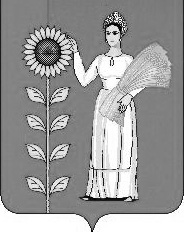 